Dr. MUHAMAD MUSTAFFA K.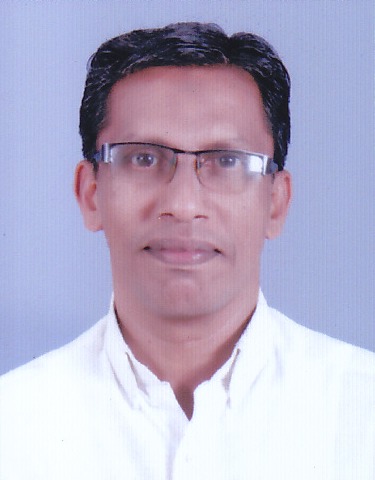 Asst. Professor, Special Education (Research Methodology)No. 2 MGU Teachers Apartment, PD Hills, Athriampuzha, Kottayam 686560Cell. 9946226638E mail: mustafamgu@gmail.comQualificationMSc. M.A., M.Ed., M.Phil., Ph.D., B(SP)Ed., PGDEC. PGDSE. PGDCTeaching Experience9 Years - Special Educator, 9 years - Asst. ProfessorOther Positions_ Rehabilitation Professional–(Rehabilitation Council of India–RCI)_ Resource Person (SCERT, Govt. of Kerala)_ Member, Special School Curriculum Committee, Department of Education,   Govt of Kerala_ Hon. Director Institute of Research in Learning Disability (IRLD), M.G. University   Joint Director, Inter University Centre for Disability Studies (IUCDS), MG University _ Member – M.G. University Campus Development Committee._ Faculty in charge of Department of Indian Sign Language, M.G. University_ Faculty in charge of Equal Opportunity cell, M.G. University_ Member Research Committee Kerala Higher Education Council_ Special Officer Department of Rehabilitation Sciences, Calicut UniversityMembership in Academic Bodies_ Chairman Board of Studies (BOS) Lifelong learning and Extension, University    of Calicut_ Member BOS Psychology, Kannur University_ Member BOS Education Kannur University_ Member BOS Behavioural Sciences, M.G. University_ Member BOS Education M.G. University_ Coordinator Certificate course in LD, DLLE, M.G. UniversityAreas of Research InterestsTeacher Education in Disability Studies, Research Methodology in Behavioural sciences, Learning Disabilities, Special Education , Integrated and Inclusive EducationAreas of Teaching Interests Research Methodology, Learning Disabilities, Special Education, Disability Studies,    Behavioural SciencesOngoing Research_ Exclusive tendency in Inclusive Education (SSA Sponsored)_ Study on Personality and Teaching competency among Teacher Trainees ofSpecial Education_ Development of Screening test for identification of Learning Disabilities_ Study on efficacy of Remedial Teaching Module for the management ofLearning DisabilitiesProject_ Exclusive tendency in Inclusive Education (SSA Sponsored) _ Impact of DPEP on Integrated education for disabled children (IEDC) - Dept.   of General Education , Govt. of Kerala (Completed)_ Post training activities of Rehabilitation professionals with reference   to persons with hearing impairment -National Institute of Hearing   Handicapped - (AYJNIHH) Mumbai – Co-investigator   Membership in Professional Bodies and NGO’s_ Special Educators Council for Research and Development - (President)_ Kerala Sign Language Academy (Chairman)_ Association for Welfare of the Handicapped - AWH (Member)